AULA02 – Passo a passoAgendaVamos tirar dúvidas neste início de aula acerca de dúvidas do homework ou de perguntas que surgiram na aula passada.Depois teremos um novo arquivo de transações com os nossos clientes que devem ser analisados para que possamos melhorar o relacionamento e garantir a continuidade da empresa.Observem que a tabela mistura dados e fatos o que não é recomendado, mas isto será abordado em aulas futuras. Vamos devagar no processo de normalização das tabelas.Dica: Como mudar do PBI para o PowerQuery e vice-versa?PQuery – PBI -> Arquivo  – fechar e aplicarPBI – Pquery ->  Selecione ícone relatórios ou dados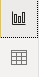 Selecione transformar dados a partir do menu “Pagina Inicial” 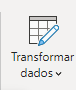 Como vejo se estou no powerQuery?Vide no canto superior esquerdo da tela.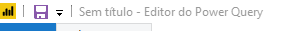 Ainda não instalou o PBI?Vídeo para instalação: https://www.youtube.com/watch?v=YO1Tn1z2grE (veja este vídeo de um curso que fiz)LOGAR NO PBI com a sua conta pessoal ou da empresa (melhor esta opção)Etapas na aula de hoje:Etapa 1 – Carregar/ botão transformar dados do arquivo Excel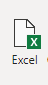 Etapa 2 – Tratar dados no PowerQuery e criar colunas de data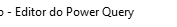 Etapa 3 - Checar relacionamentos, se houver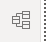 Etapa 4 - Criar medidas (não é no powerquery)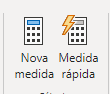 Etapa 5 - Fazer relatórios ou dashboard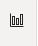 Etapa 1 – Carregar/transformar dados do arquivo Excel (arquivos extraídos do curso que fiz na Hashtag)Ao avaliar o arquivo, podemos observar se alguma coluna tem dados faltantes. Isto é um fato comum de acontecer onde os dados são retirados de bancos de dados quem nem sempre foram projetados para a análise de dados sob o ponto de vista gerencial. Portanto, este tipo de arquivo requer um tratamento que ainda não foi abordado neste curso.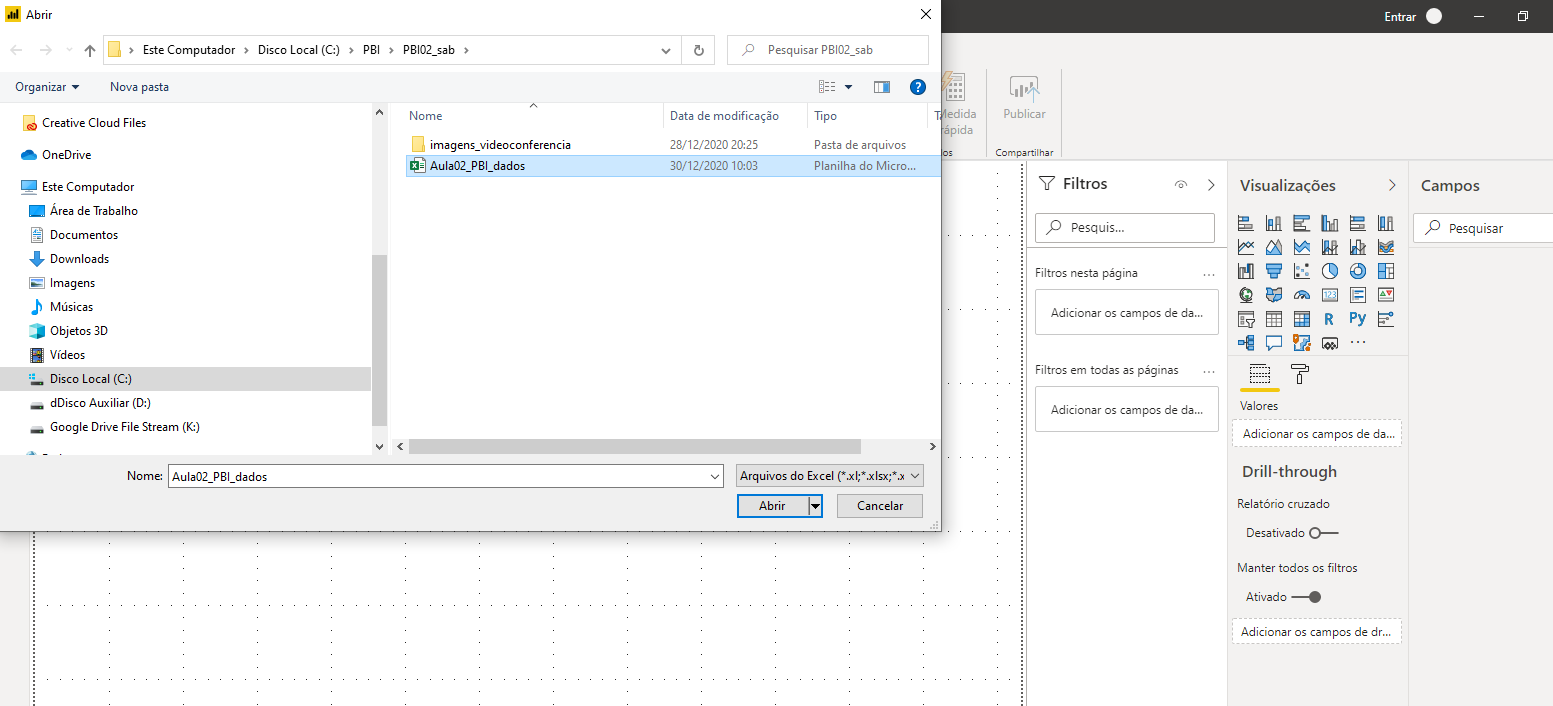 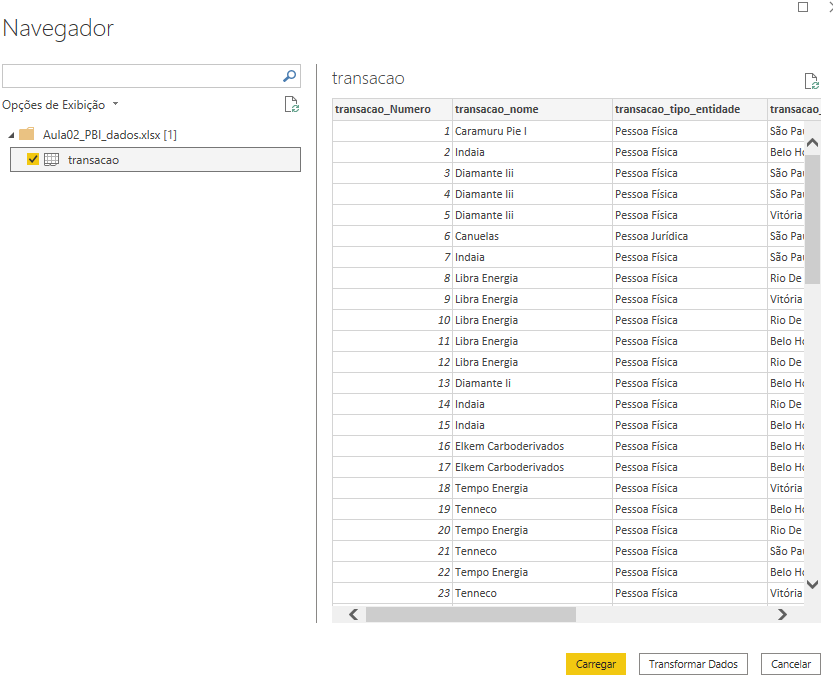 Selecionar cliente e depois clicar no botão Transformar DadosENTRAMOS NO POWERQUERYComo eu sei que estou no powerquery?Veja no canto superior esquerdo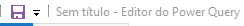 Etapa 2 - Tratar dados no PowerQueryVamos proceder a limpeza e tratamento dos dadosRemover linhas em branco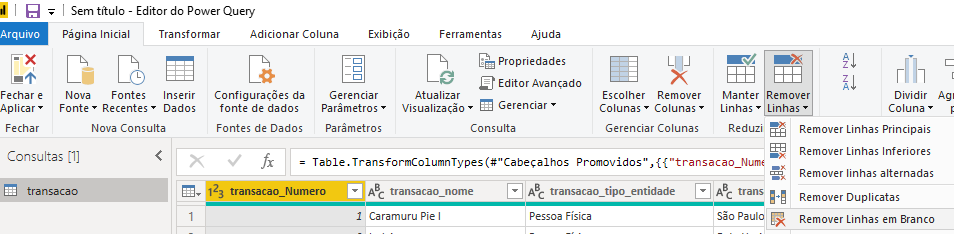 Se houver colunas erradas, deve-se selecionar o rótulo da coluna e usar o comando remover colunas com o botão direito do mouse ou use o menu remover colunas.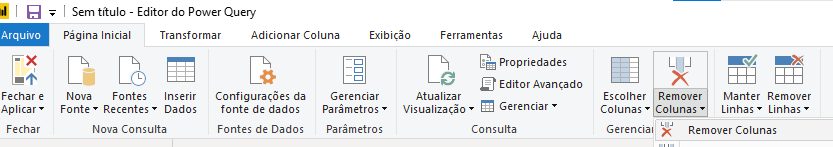 Checar se o tipo de dados de cada coluna está correto. Selecione o rótulo da coluna e verifique o tipo de dados. Se não estiver correto, poderá mudar.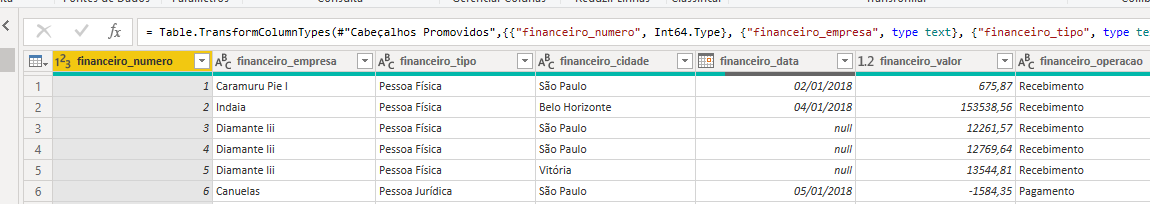 Veja que o rótulo está selecionado (em amarelo) e o tipo é inteiro. Está correto. Faça isto para as demais colunas e ajuste, caso necessário.123 -é tipo número inteiro1.2 é do tipo decimalABC é do tipo caractereCalendário é do tipo dataVamos arrumar a coluna data que tem muita linha em branco (ou null). Estes valores deveriam ser iguais ao último valor de data válido. Isto é muito comum ocorrer nos dados das empresas. Eles não repetem as datas que são iguais até que se mude a data. Para resolver isto, clicamos no rótulo da coluna financeiro_data , depois clicamos o  botão direito do mouse e escolhemos a opção PREECHIMENTO/PARA BAIXO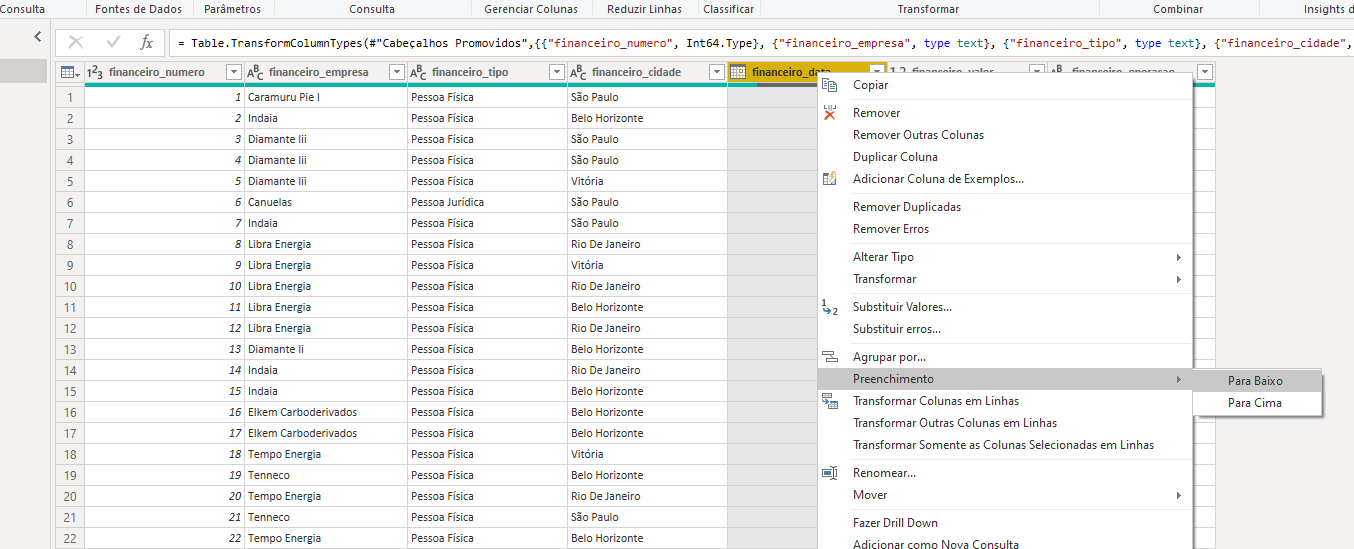 Isto vai preencher as linhas em branco da coluna financeiro_data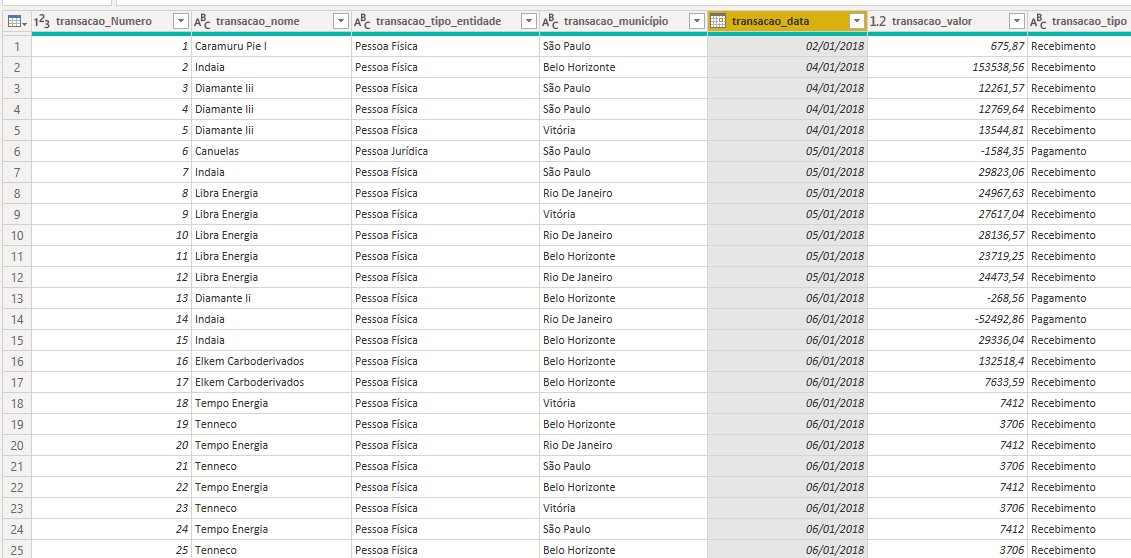 Agora vamos criar 3 novas colunas referente a data (mês, nome do mês e ano). Sempre que houver uma coluna data na tabela é interessante fazer este processo. Lembre-se que ainda estamos no POWER QUERY.  Só vai funcionar se estiver no powerquery! Clicar no rótulo da coluna que contém a data (financeiro_data). Se não clicar no rótulo da coluna data não vai habilitar a menu data!Clicar no menu ADICIONAR COLUNA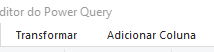 Clicar no ícone DataEscolher inicialmente ano, depois mês e depois nome do mêsAno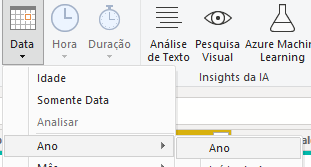 Como resultado, teremos uma nova coluna anoAgora vamos criar o mêsMês (deve-se selecionar, com o mouse, o rótulo da coluna data novamente, antes de escolher o Mês)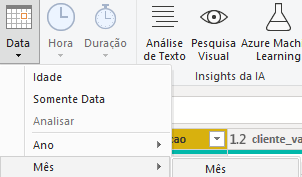 E Vamos escolher o nome do mês 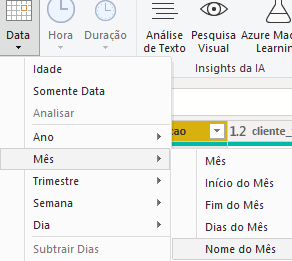 Pronto, apareceu uma nova coluna “nome do mês”. Já coloquei os nome no padrão (nome da tabela e mais nome do campo)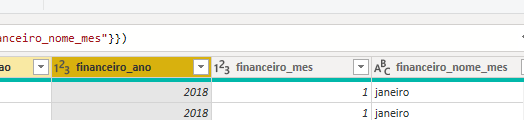 SAIR DO POWER QUERYComo faço para sair?ARQUIVO – FECHAR E APLICAR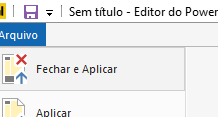 Agora deve aparecer na coluna a direita da tela os campos da tabela (colunas) e mais as medidas criadas!Ótimo, avançamos muito !Etapa 3 -Checar relacionamentos, se houver Clicar no ícone de relacionamento no lado esquerdo da tela.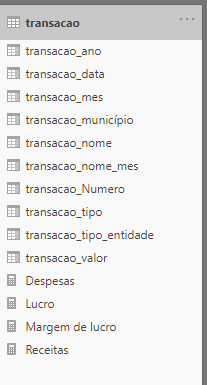 Tudo ok neste caso porque não tem relacionamento algum para esta aula.Etapa 4 – Criar medidas. Medidas são cálculos que criamos no PBI para fazer operações sobre os dados da tabela ou coluna(s).Medida = Fórmula DAX* (funções prontas do PBI como a soma)*Vide na pasta um arquivo com as principais funções DAX do PBIHoje vamos usar duas funções muito usadas (SUM e CALCULATE):SUM–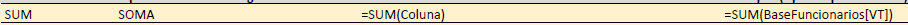 CALCULATE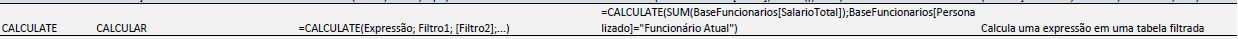 Isto vai permitir criar 4 funções de fundamental importância para a gestão dos negócios. Vamos discutir porque estes indicadores são importantes?RECEITASDESPESASSALDO DO CAIXA (RECEITAS – DESPESAS)Margem do saldo de CAIXA (SALDO DO CAIXA/RECEITAS)Estas FÓRMULAS serão feitas no PBI e não no Power QueryEscolha o ícone relatórios os dados (qualquer um)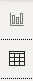 Escolhi dadosVamos lá fazer estas 4 medidas:Clique em PAGINA INICIAL/nova medida para limpar a janela para uma nova fórmula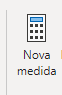 Digitar: Receitas = CALCULATE(SUM(base[financeiro_valor]), ou ;base[financeiro_operacao]="Recebimento")(pode ser ; ou , dependendo da configuração do seu computador)(tente digitar e não apenas copiar/colar:Digite CALC e escolha CALCULATE e depois clique em TABReceitas = CALCULATE(Comece digitar SUM e clique em TAB e escolha transação_valorFeche os parêntesesDigite ; (as vezes pode ser que o seu computador esteja configurado com o vírgula)Digite ou comece digitar transação_operacao que será o filtro e o sistema preenche o resto para vcDigite = e a palavra Recebimento entre aspasFeche os parênteses e aperte a tecle ENTERVai aparecer a medida RECEITAS do lado direito da tela na coluna CAMPOS 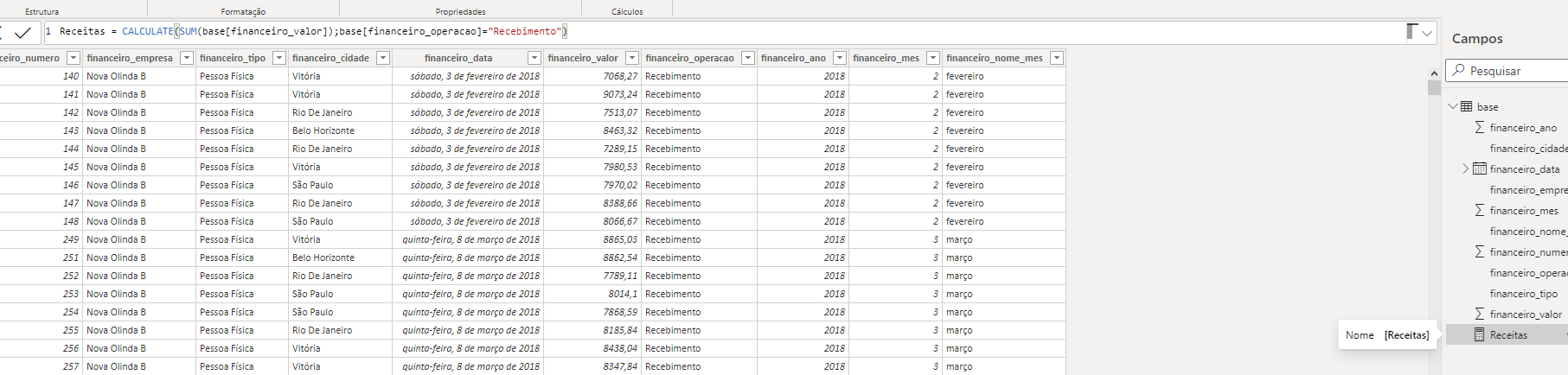 Se não aparecer ou aparecer com erro (ícone amarelo do lado esquerdo do nome da medida com um símbolo de exclamação) , terá que digitar novamente a fórmula!Agora vamos fazer o mesmo para DespesasClique em PAGINA INICIAL/nova medida para limpar a janela para uma nova fórmulaDigite:Despesas = CALCULATE(SUM(base[financeiro_valor]), ou ; base[financeiro_operacao]="Pagamento")(pode ser ; ou , dependendo da configuração do seu computador)E vai aparecer a nova medida no canto direito da tela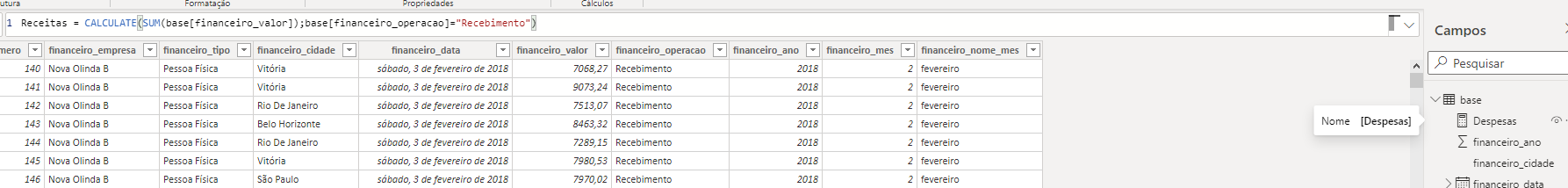 Agora vamos fazer a medida Saldo de Caixa = Receitas – DespesasClique em PAGINA INICIAL/nova medida para limpar a janela para uma nova fórmulaDigite:Saldo de caixa = [Receitas]+ [Despesas]Isto porque as despesas já estão com sinal de menosE veja se aparece em campos do lado direito da tela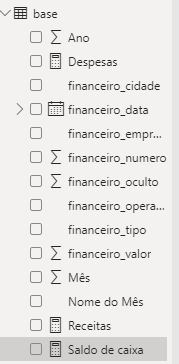 E por último     Margem do saldo caixa (SALDO DE CAIXA/RECEITAS)Clique em PAGINA INICIAL/nova medida para limpar a janela para uma nova fórmulaDigite:Margem do saldo de caixa = [Saldo de caixa] /[Receitas]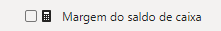 Como ficaram os campos na coluna a direita da tela?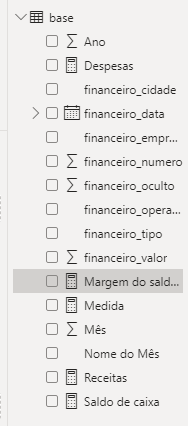 Etapa 5 - fazer relatórios ou dashboard. Opcionalmente poderá inserir um fundo para o relatórioClicar em relatórios: (ícone a esquerda da tela)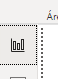 Pensando nos negócios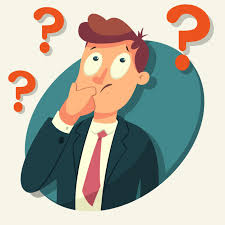 Os dados do arquivo Excel que correspondem a transações de clientes de uma determinada empresa. Em primeiro lugar é importante termos uma visão geral da empresa em relação as receitas, despesas e o saldo do caixa da mesma. Depois devemos detalhar as transações com os clientes e desenvolver novas formas de relacionamentos com os mesmos. Em sala de aula, vamos trabalhar as informações gerais da empresa e para casa (homework) trataremos o aprofundamento da relação com os clientes.Etapa 5 - fazer relatórios ou dashboardDASBOARD de nome ResultadosTotal das Receitas - CartãoTotal das Despesas - CartãoTotal do Saldo do caixa– Cartão ReceitasXdespesas mensais – Gráfico de colunas empilhadasMargem do saldo de caixa – Gráfico tipo roscaFUNDOAntes de iniciar os gráficos vamos colocar o fundo para que possamos melhorar o visual do seu dashboardAbrir o PPT - Aula02_PBI_fundoAlterar o nome e o logo  de sua empresa Salvar apenas o slide do fundo como PNGComo incluir este fundo no meu dashboard?Escolher o link do lado superior esquerdo chamado relatório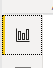 Clicar no CANVAS (parte pontilhada no centro da tela)Clicar o formato (rolo de pintura)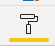 Escolher segundo plano da página e alterar a transparência para zero e upload do arquivo: Aula02_PBI_fundo.png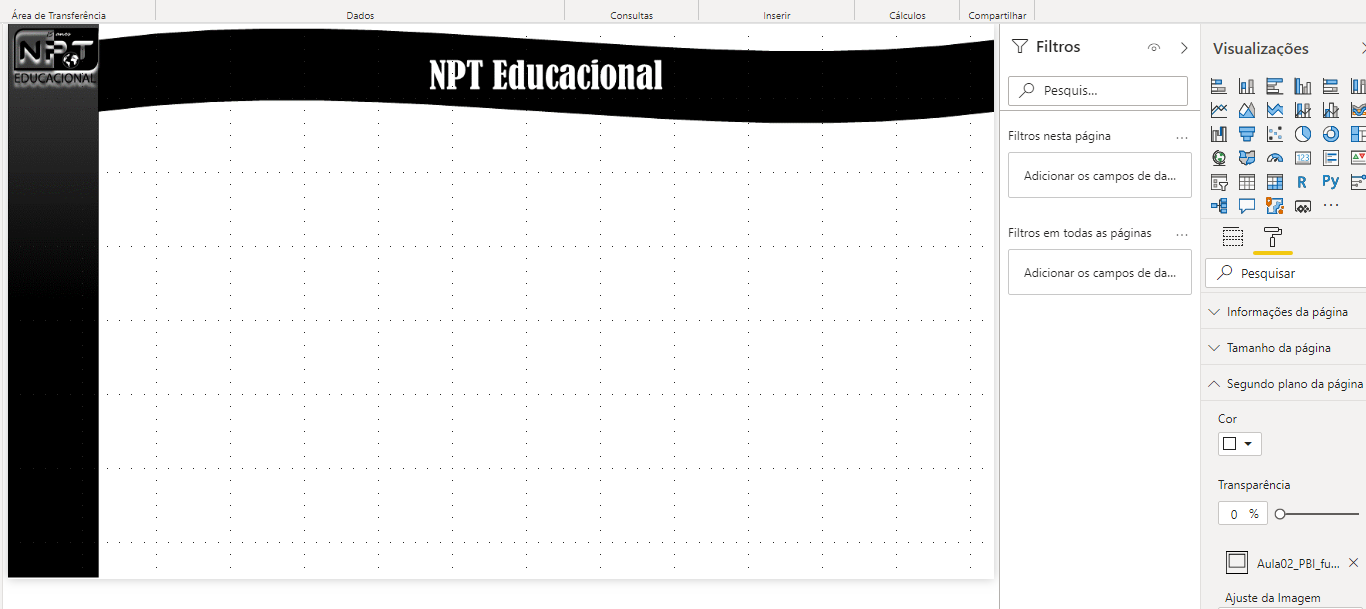 Agora vamos fazer os gráficos da aula de hojeTotal de Receitas – fazer um gráfico do tipo cartãoVamos criar um cartão para este indicador (total de receitas).Clicar no CanvasSelecionar o tipo de visualização CARTÃO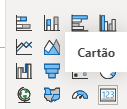 Arrastar para o Canvas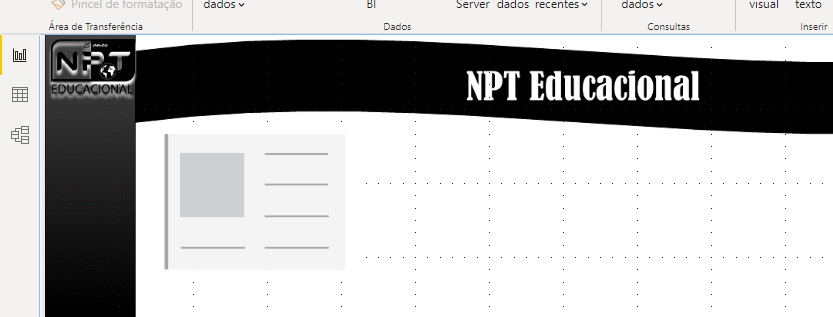 Clicar no cartão até aparecer a alça em volta do cartão (selecionado)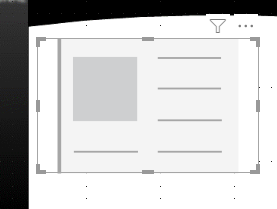 Eu tenho a opção agora de colocar os campos ou formatarformatar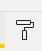 Ou campos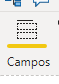 Mas vamos começar com os campos:Clicar em camposArrastar o campo que deseja mostrar no campo a partir da coluna campos (Receitas). Veja que este é um campo calculado e não um campo da planilha EXCEL.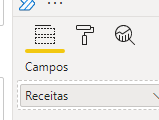 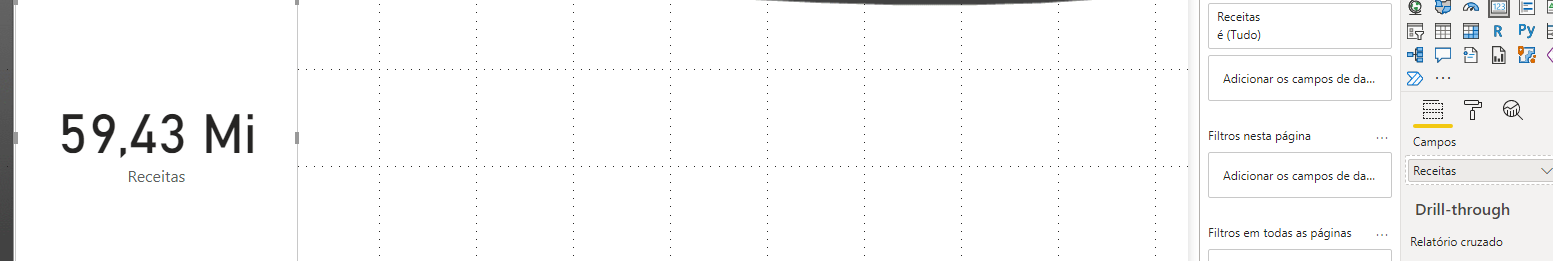 Colocar título  ( a bolinha deve estar deslizada para direita e cheia) e suas formatações. Procure nas opções após selecionar o CARTÃO e clicar no rolo de pintura Colocar a cor no fundo do títuloDigitar Receitas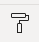 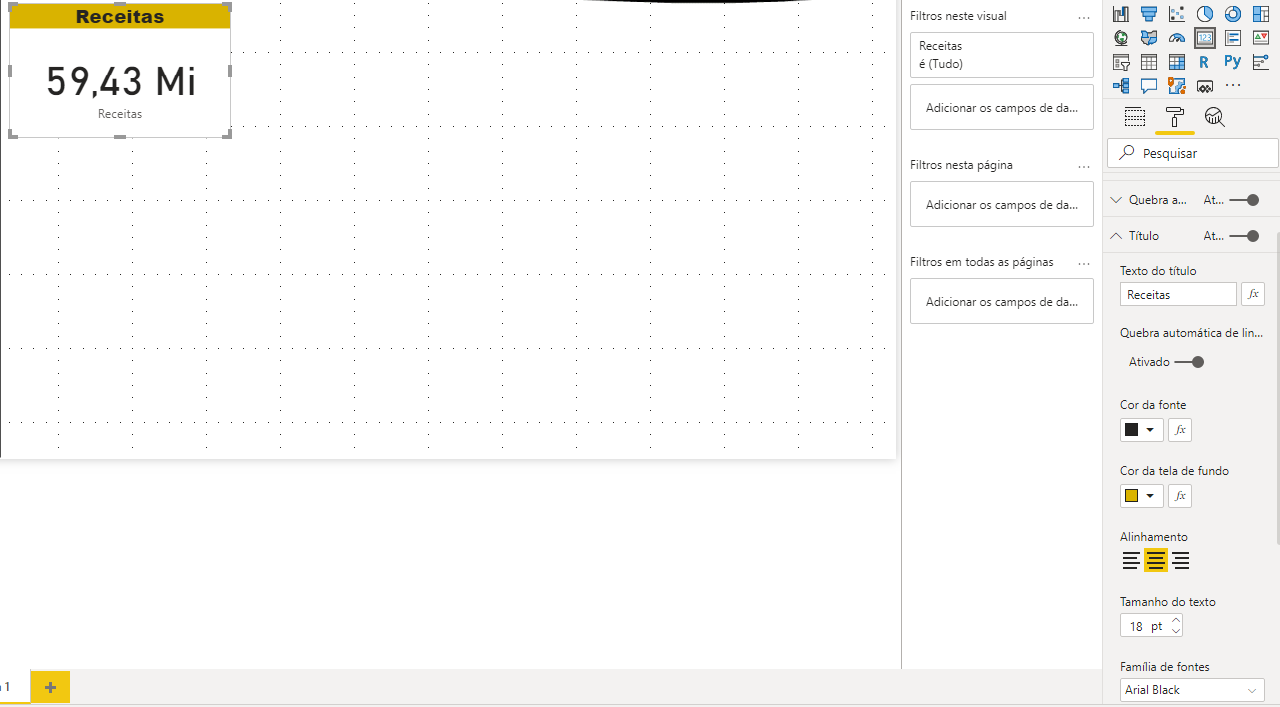 Tela de fundo – (selecionar antes o rolo de pintura)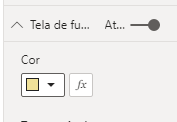 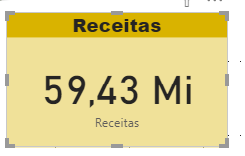 Lembre-se que o título fica no rolo de pintura, mas antes deve selecionar o cartão que deseja alterar.Tirar o nome em baixo do valor. 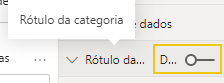 A bolinha fica vazia se deslizar para esquerdaSe desejar alterar o tamanho dos dados, use a opção Rótulo dos dadosOs demais cartões podem ser feitos a partir deste.Basta copiar e colar e mudar o campo que será mostrado e o títuloTotal do “saldo do caixa”- fazer um gráfico do tipo Cartão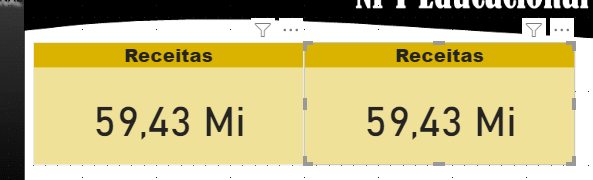 Mudar o campo do valor para saldo do caixae o título para saldo do caixa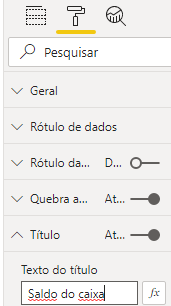 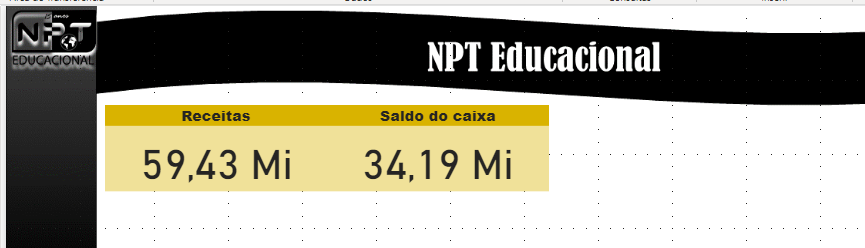 Total Despesas – gráfico tipo cartãoPrimeiro faz uma cópia do último cartão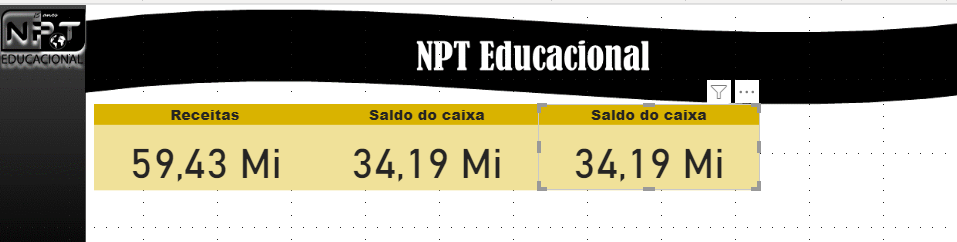 Mudar o título para receitas e mudar o campo para Receitas e o título também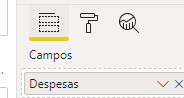 Como ficaram os 3 CARTÕES de nosso dashboard?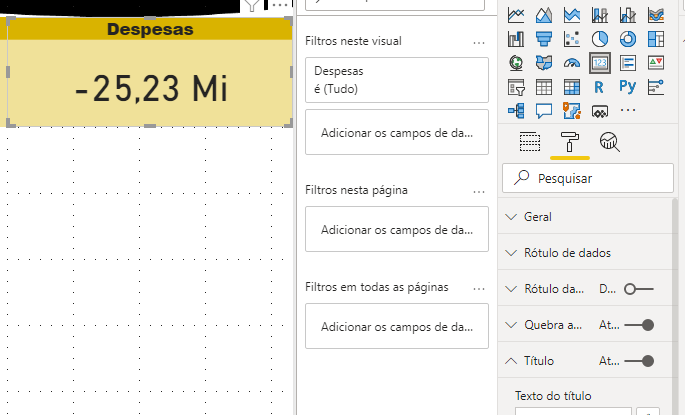 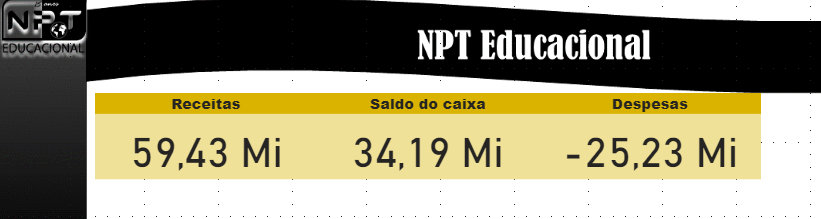 Receitas x despesas mensais – Gráfico de colunas empilhadasClicar no canvasEscolher o tipo de gráfico – colunas empilhadas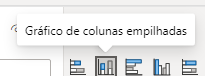 Clicar no gráfico para selecioná-lo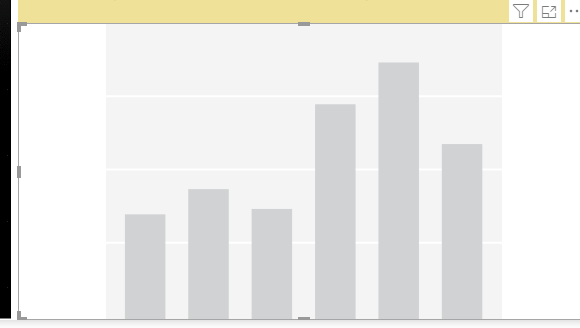 Colocar os seguintes campos no gráfico:EIXO: Nome do mêsVALORES: Total receitasVALORES: Total despesas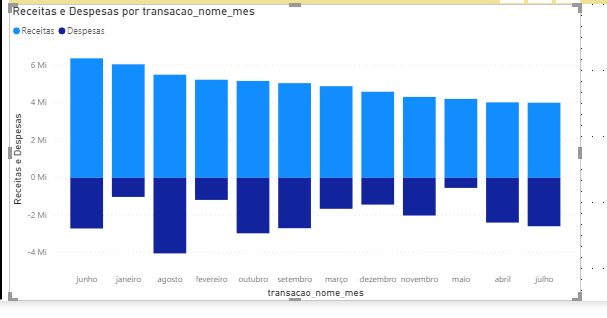 Copiar a formatação do cartão para este gráficoComo?Clicar no cartãoClicar no pincel de formatação no canto superior esquerdoColar neste último gráficoVai ficar assim: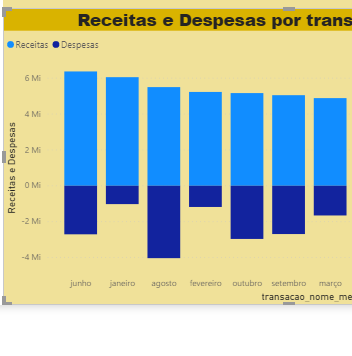 Mudar o título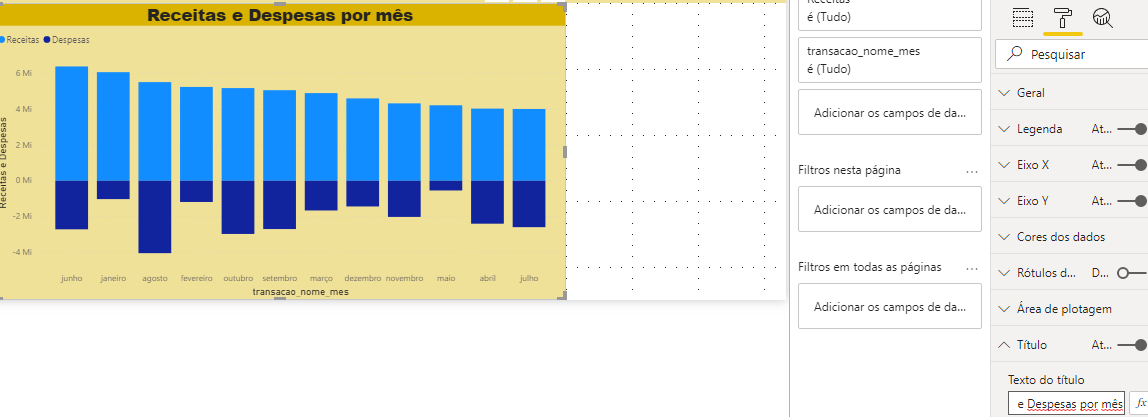 Mudar a cor das despesas para vermelho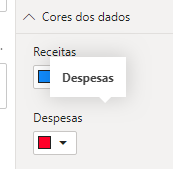 OBS: Podemos colocar qualquer cor aqui. Basta pegar o código de cores em HEX. Clicar em mais cores e colocar o hexa. Onde pegar o hexa? 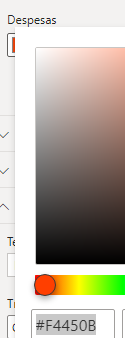 https://www.homehost.com.br/blog/tutoriais/tabela-de-cores-html/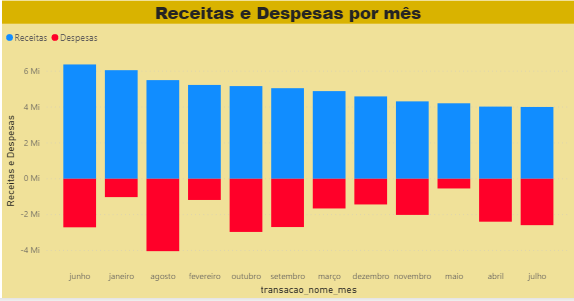 Agora falta colocar os meses em ordem do anoSão duas etapas:Etapa a – Ir na planilha e ordenar pela coluna mês (numero e não nome)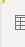 Clicar no rótulo da coluna  financeiro_nome_ mes e vai aparecer o menu FERRAMENTAS DE COLUNA) > escolha o ícone CLASSIFICAR POR COLUNA E escolha “financeiro_mes”. Está dizendo que quando for classificar por nome  (NOS 3 PONTINHOS DO GRÁFICO) deve seguir a ordem da coluna numérica chamada MÊS. Depois desta etapa não acontece nada no gráfico ainda.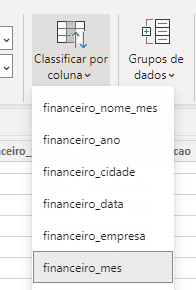 Volte para os gráficos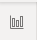 No gráfico, clicar nos 3 pontinhos e escolher a opção ordem crescente e depois a opção ordenar por : escolha nome do mês (que vai estar ordenado pela coluna numérica mês conforme especificou no item anterior.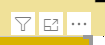 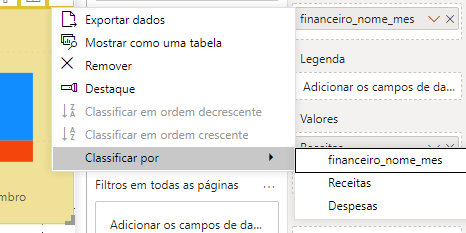 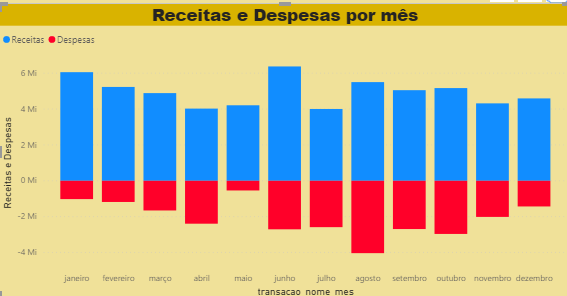 OUTRA ALTERNATIVA PARA COLOCAR OS MESES EM ORDEM É: COLOCAR FINANCEIRO_DATA NO EIXO E ESCOLHER APENAS O MÊS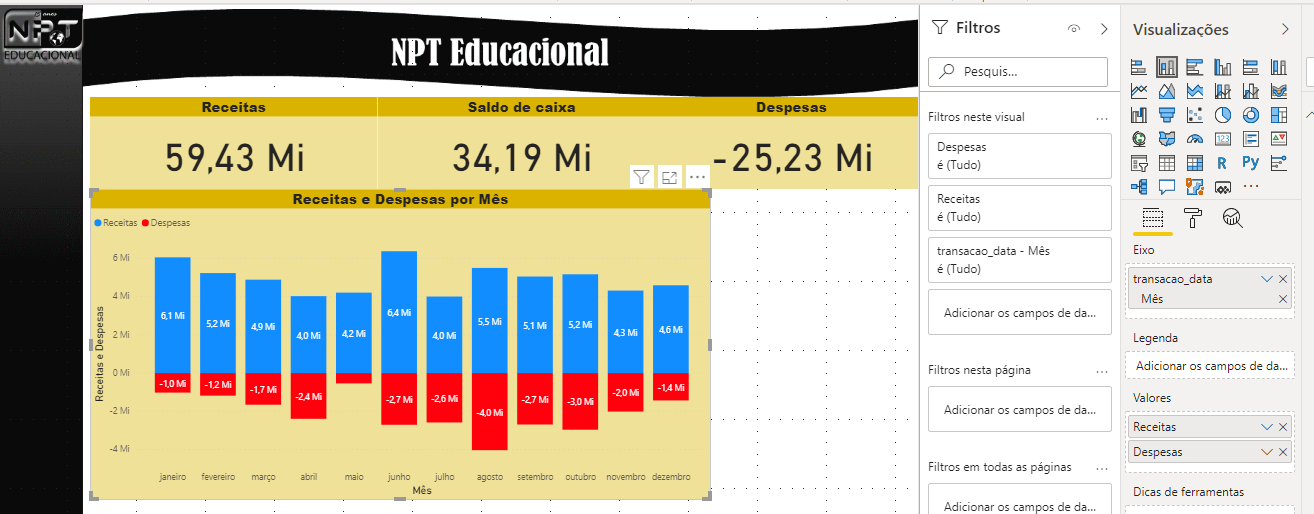 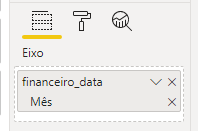 E por último, devemos exibir a opção de rótulo de dados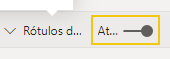 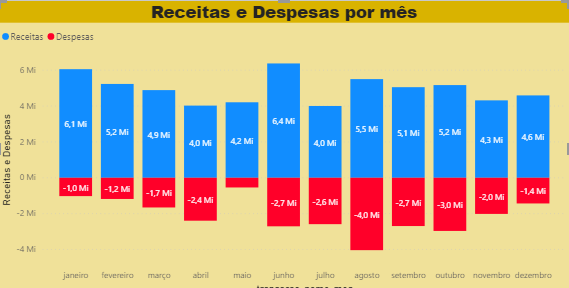 Deixando um pouco de espaço para os demais gráficos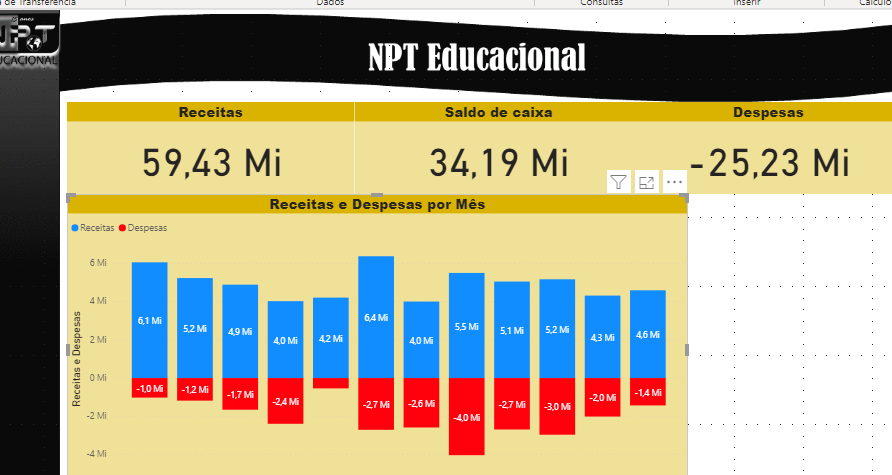 Experimente mudar o tipo de gráfico para colunas clusterizadas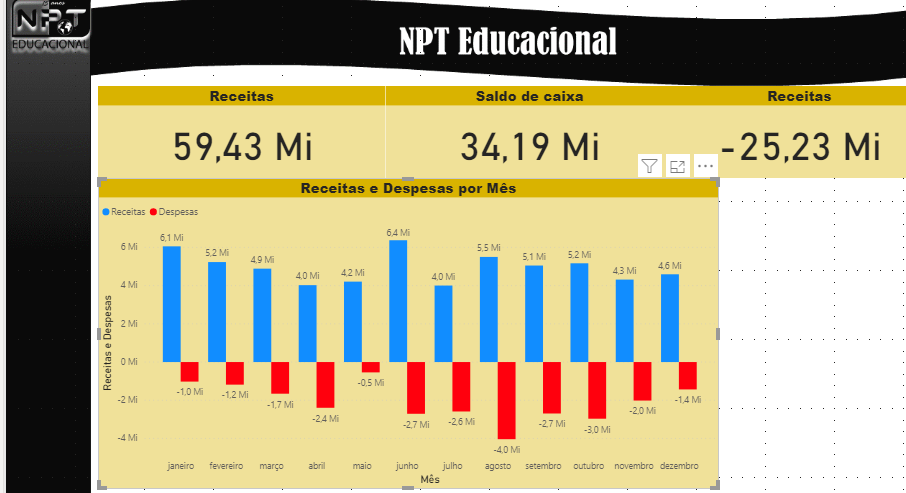 Qual você acha melhor?Margem do saldo de caixa – Gráfico tipo roscaAntes disto, vamos criar uma nova medida para ajudar a visualização do gráfico de rosca. Vamos criar um que é o valor que falta para chegar no 100%Mas pode criar medida depois que começou fazer o gráfico? Pode sim, a qualquer momento.Margem complementar = 1 - [Margem do saldo de caixa]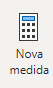 Margem complementar = 1 - [Margem do saldo de caixa]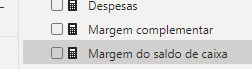 Pronto, agora já pode ser usado no gráfico de ROSCA (Lembre-se que este gráfico deve ser usado com critério)Clicar no CanvasEscolher gráfico de rosca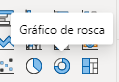 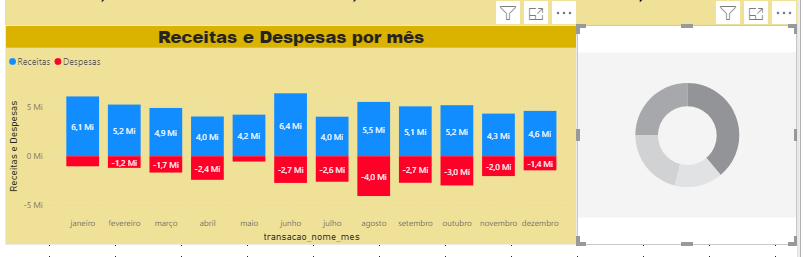 Clicar no gráfico de rosca para selecioná-loE em campos, vamos colocar os valores da Margem do saldo de caixa  e margem complementar NO CAMPO VALORES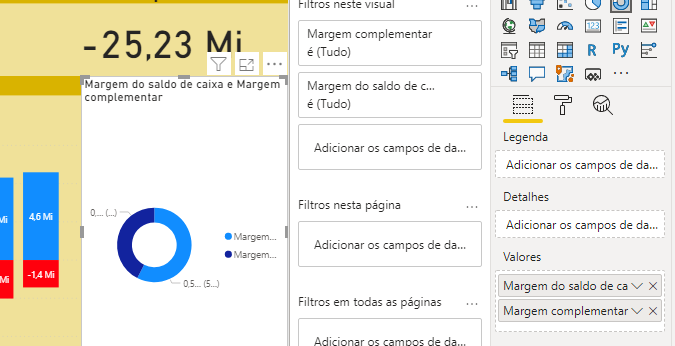 Desabilitamos a legenda e rótulo de dados (no menu do rolo de pintura)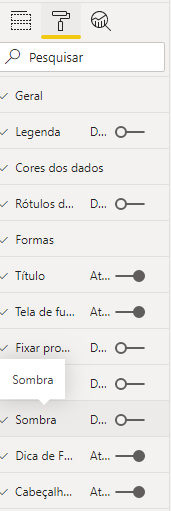 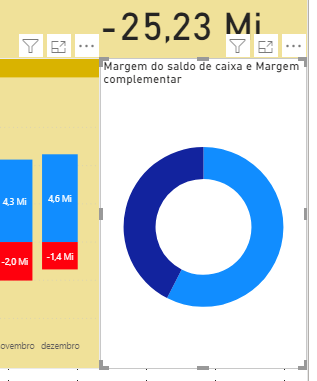 Vamos também copiar a formatação dos cartões para cá.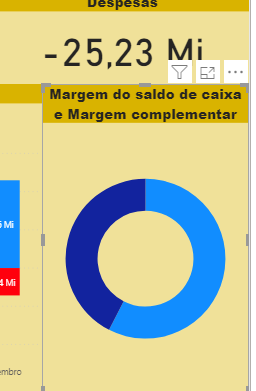 Alterar o título para apenas margem do saldo de caixa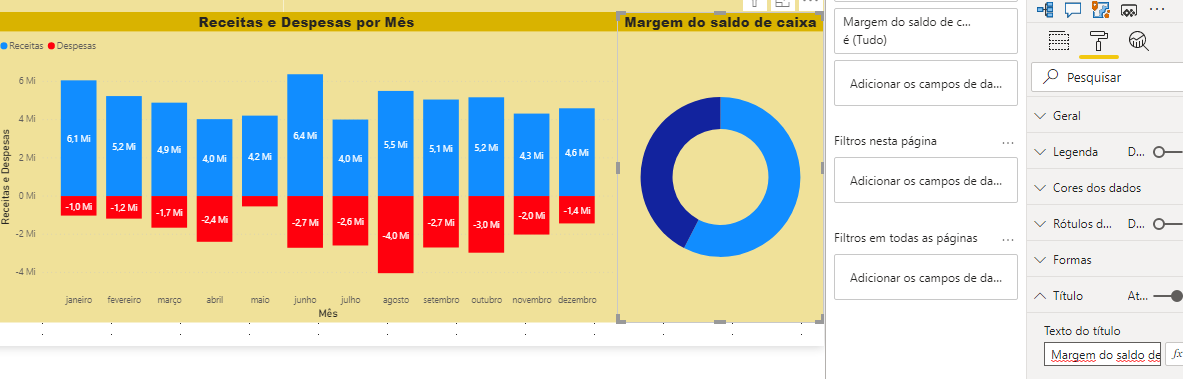 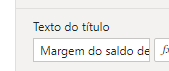 Vamos colocar um cartão com a margem dentro da roscaPrimeiro deve montar o cartão no canvas em algum lugar	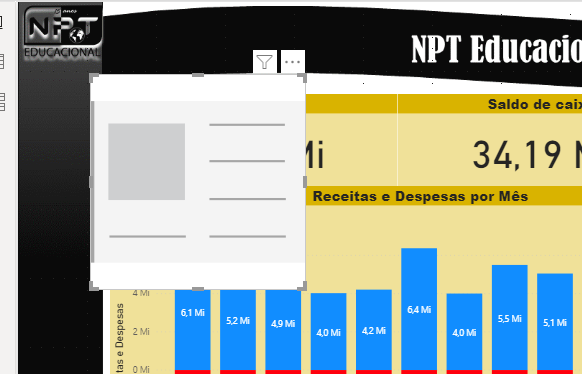 Colocar no campo a margem do saldo de caixa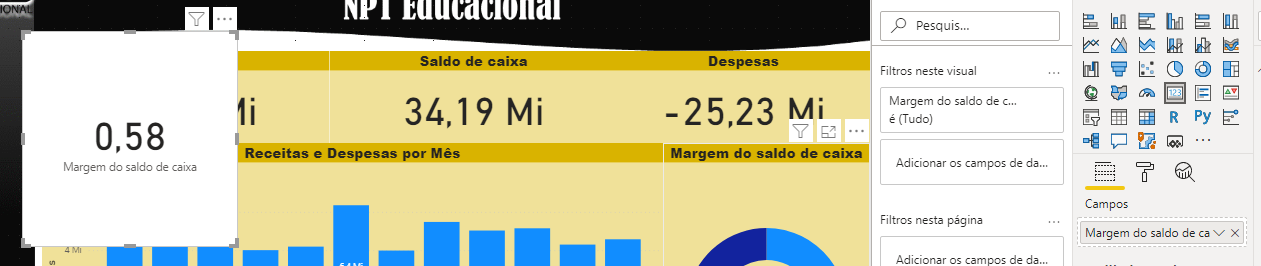 EM FORMATACAO : Desabilitar a  tela de fundo e  rótulo dos dados . Desabilitar, significa rolar a bolinha para esquerda e ela fica branca.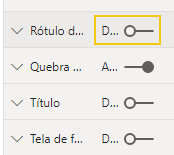 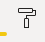 Rótulo de dados  - só o número 57,54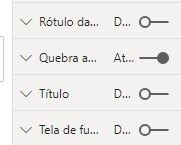 Veja que tela de fundo está desativado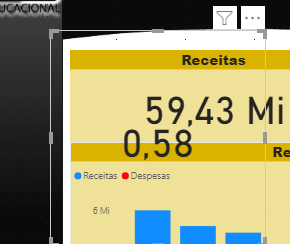 Agora deve arrastar para o centro da rosca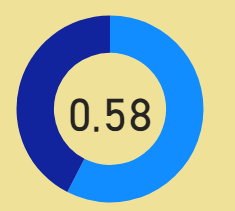 Em seguida, devemos colocar em percentualPrimeiro deve selecionar, com o mouse, o campo Margem do saldo de caixa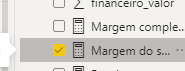 na coluna a direita da tela.E no menu deve escolher FERRAMENTAS DE MEDIDA :Escolher porcentagem em FORMATO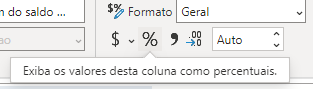 Tela de Fundo – transparente - desativar a bolinhaE devemos diminuir o tamanho dos números para tamanho 20 e negrito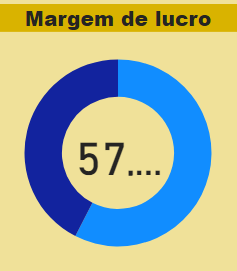 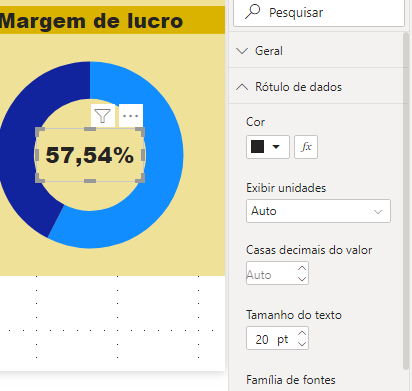 O final da rosca  ficará assim: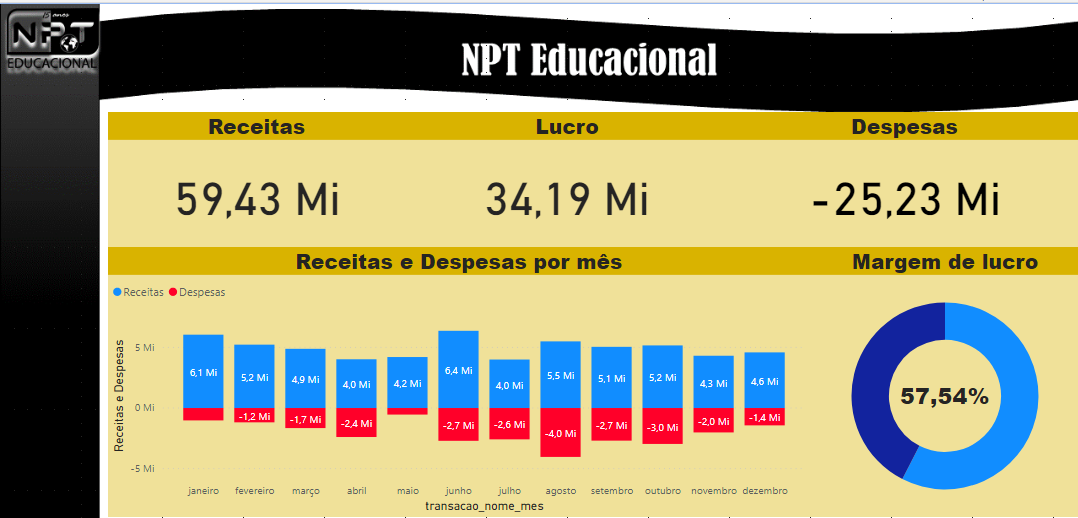 FIM DAS ATIVIDADES DA AULA DE HOJE